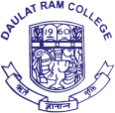 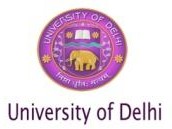 Faculty Detail Performa 2017-22Personal DetailsEducational QualificationFull Time Research Experience									NilFull time Teaching ExperienceAdministrative AssignmentsAreas of Interest:Subjects TaughtResearch Guidance Given:										NILDetails of refresher/orientation course/research methodology/workshop/syllabus up-gradation/ teaching –learning-evaluation/technology programmes/Faculty Development ProgrammeMOOCs completed with e-certification								NILContribution towards development of e-content/MOOCs in 4- quadrants				NILContribution towards conduct of MOOCs								NILOrganising seminars/ conferences/workshops, other college/university activities.Creation of ICT mediated Teaching Learning pedagogy and content and development of new and      innovative courses and curriculaDevelopment of Innovative Pedagogy e module Research Projects ongoing 2017-21								NILResearch projects Completed 									NILBooks publishedBook Chapters/Articles publishedE- Modules Published										NILResearch Publications:Conference Proceedings publicationConference Attended and Paper presentationResource Person (Invited Lecture/Paper Presentation/ Chairing session/judging/ educational trips)Awards Won											NILExtension Activity(Community related program )Membership of Professional Bodies								NIL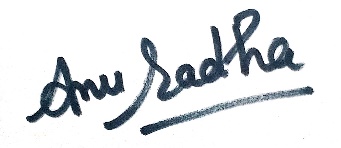 SignatureName ANURADHA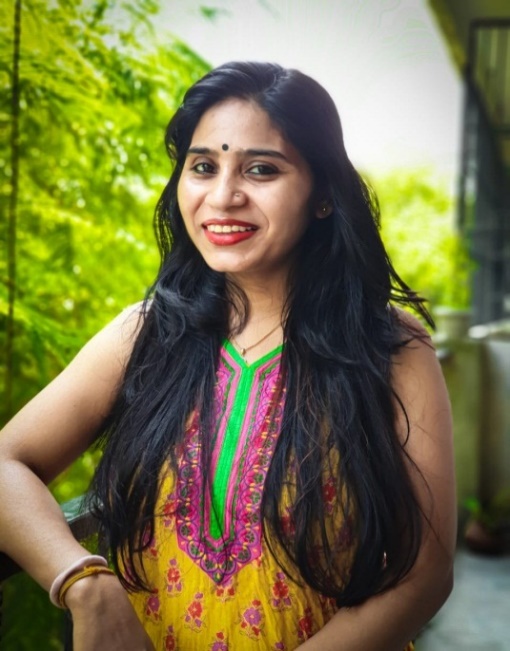 DesignationASSISTANT PROFESSORDepartmentChemistryEmailanuradhabhardwaj30@gmail.comDegreeInstitutionYearB.ScH.P. University Shimla2005B.EdH.P. University Shimla2006M.ScC.C.S University Meerut2008M.PhilUniversity of Delhi, Delhi2009Ph.D.University of Delhi, Delhi2015DesignationInstituteTime periodNature of Appointments.noDesignationInstitutionTime PeriodNature of Appointment1.Assistant Prof.Daulat Ram College01.01.2018-till dateAd-hocTotal4 Years 9 Months 5 daysName of InstituteDesignationStatusTime periodExperienceDaulat Ram College, D.U.Assistant Professor Member of Students Amenities, ECA Society 2018- till date4 YearDaulat Ram College, D.U.Assistant Professor Member of, Disaster Management CommitteeJuly, 2020- till date2 YearDaulat Ram College, D.U.Assistant Professor Member of, Chemical Society,  2018-20202 YearDaulat Ram College, D.U.Assistant Professor Member of, Life Science Association,  2018-2019 July, 2021- till date1 YearDaulat Ram College, D.U.Assistant Professor Member of Admission CommitteeJuly, 2021- till date1 YearDaulat Ram College, D.U.Assistant Professor Member of Students Amenities, 2019- 20201 YearDaulat Ram College, D.U.Assistant Professor Member of  ECA Society 2018, 2019, july2021-till date3 YearSl .NoCourseSubject Taught SemesterYear1.B.SC (H) CHEMISTRYORGANIC CHEMISTRYI,II, III,IV,V & VII,II & III2.B.SC LIFE SCIENCEORGANIC CHEMISTRYI,II, III,IV,V & VII,II & III3.B.SC. (H) GEORGANIC CHEMISTRYI,II, III,IV,V & VII,II & IIIName of studentGend erDegree for which guidan ceDate of Registr ationSuper visor/ Cosup erviso rUniversit yTitle of ThesisDate of submissi on of thesisDat e of Awa rd ofS.No.Details PlacePeriodPeriodYearSponsoring/Organising AgencyS.No.Details PlaceFromTo YearSponsoring/Organising Agency1.Three Days Lecture Series on “NEP 2020 : Delhi University Undergraduate Curriculum Framework 2022”Hansraj College, University of Delhi27th January29th January,20222022Institute of Lifelong Learning, University of Delhiin collaboration withMahatma Hansraj Faculty Development CentreHansraj College, University of Delhi2.Two week (Online) Interdisciplinary Faculty Development Programme on“Usage of ICT in Education: Challenges and Opportunities during Covid19”Hansraj College, University of Delhi02nd July15thJuly, 20212021Mahatma HansrajFaculty Development CentreA Centre of MoE, Govt. of India, PMMMNMTTin collaboration withDepartment of Mathematics, Chaudhary Charan Singh University, Meerut3.Faculty Development Program on"ICT Based New Paradigms of E-Teaching and E-Learning : Digital Pedagogy"from September 15- September 30, 2020Department of Computer Science, Mata Sundri College for WomenSeptember 15- September 30, 20202020Pandit Madan Mohan Malviya National Mission on Teachers and TeachingTeaching Learning Centre,Ramanujan CollegeUniversity of Delhi4.E-FACULTY DEVELOPMENT PROGRAMMEon “Empowering Teaching-Learning Process using Google Classroom & Other ICT Tools:A Comprehensive Practical Approach"Daulat Ram College 21- July, 2020.23 July, 2020.2020Organised by Department ofCommerce, Daulat Ram College, University of Delhi 5.5 Days Online Faculty Development Program on GChemPaint, remotely organized RajdhaniCollege (University of Delhi, Delhi) conducted by Spoken-tutorial Project, IIT- Bombay  29June 202003 July 20202020IIT BOMBAYS.No.Details of  MOOC SubjectCertification providing agencyDate of certificationLevel(UG/PG/Other)YearE-certification no.S.No.Details of E-contents/ MOOCs in 4-quadrantsQuadrants developedNo. of ModulesCourse Sponsoring agencyYearLevel(UG/PG/Other)S.No.Details of  MOOC SubjectSponsoring agencyLevel(UG/PG/Other)YearE-certification no.S.No.YearDetails PlacePeriodPeriodSponsoring/Organising AgencyS.No.YearDetails PlaceFromTo Sponsoring/Organising Agency1.One week Skill Enhancement Workshop“Basics of Chemistry, nature of chemicals, types ofapparatus, weighing concept”.DAULAT RAM COLLEGE7th July13th July 2021DAULAT RAM COLLEGEDAULAT RAM COLLEGE2.National Webinar on Foot Prints of Indian Women in ScienceONLINE25th August 2021DAULAT RAM COLLEGEDAULAT RAM COLLEGE3.In-House SDP on Disease Prevention with Natural Remedies and identification of Active MoleculesONLINE20th  Dec 202127th  Dec 2021DAULAT RAM COLLEGEDAULAT RAM COLLEGE4.SDP on enhancing Learning Through ICT ToolsONLINE24th Nov 202125th Nov 2021DAULAT RAM COLLEGEDAULAT RAM COLLEGEIN-HOUSESKELL DEVELOPMENT   PROGRAMEXPLORING EVERYDAY CHEMISTRYDAULAT RAM COLLEGE28 DEC 2018DAULAT RAM COLLEGESCIENCE CAMPINSPIRE SCIENCE CAMPDAULAT RAM COLLEGE17-21 DEC 201817-21 DEC 2018DAULAT RAM COLLEGEIN-HOUSESKELL DEVELOPMENT  CERTIFICATE COURSECHEMISTRY AT THE HELM OF ESSESNTIAL OILS, COSMETICS, FRAGRANCES AND WELLNESSDAULAT RAM COLLEGE06 JUNE 2018DAULAT RAM COLLEGENATIONAL CONFERENCEINNOVATIONS IN SCIENCES IN EMERGING CHALLENGES IN HEALTH AND ENVIRONMENTDAULAT RAM COLLEGE20 MARCH 201820 MARCH 2018DAULAT RAM COLLEGES.No.Name of the ModuleSubjectStreamOrganization for which it was developedYearLevel(UG/PG/Other)Weblink S.NoName of Research ProjectFunding AgencyNational/InternationalDurationAmount SanctionedAmount ReceivedS.NoName ofResearch ProjectFunding AgencyNational/InternationalDurationAmount SanctionedAmount ReceivedS.NoAuthors (year)Name of Book. Publisher, ISBN NoPublisherDate of publishingAuthored/EditedISBN NoS.NoAuthor(year) Title of Chapter/Article,in Edited Book: Title of book, Publisher, Vol, Page noDate of publishingAuthored/EditedISBN No1.Polymer-Based Nanoparticles for Systemic Delivery of Poorly Water Soluble Anticancer Agents,Anuradha, Anirban Maitra, Indrajit Roy, Applications of Nanomaterials(Book) Chapter 10, , 193-204.American Scientific PublishersJune 2013Authored1-58883-181-72.Nanomedicine: New Frontiers in diagnosis and therapy of diseases. Ridhima Juneja, Anuradha, Pramod Kumar, Indrajit Roy. Translational Research in New Drug Development (Book). 19 Book Chapters,, 341-366, Vidyanilyam Prakashan Delhi2012Authored978-81-920546-6-7S.NoAuthor (year) Title, Module, Subject ,Organisation, WeblinkDate of publis hingAuthored/E ditedLinkS.NoAuthor/s(Year) Journal Name, Vol, series, pg no, ISSNDate of PublishingImpact FactorUGCCare List Journal Yes/NoScopus InexedJournal Yes/No1.Synthesis and Characterization of Conjugated Tris-(4-phenoxyphenyl)amine by Conventional Method).Rajesh Kumar Malik, Jitendra Kumar Narwal, Surendra Kumar and Anuradha, Chemical Science Transactions,2017, 6(1), 8-12.DOI:10.7598/cst2017.12822278-3318;20170.89YES-2.Synthesis of Fluorescent Conjugated Polyacrylic Acid (PAA). Rajesh Kumar Malik and Anuradha, ISST IJAC, Vol 9, No.1, 7-9, Jan-July 20180976-735525/02/ 2018-YES-3.Study the Anti-oxidant property of Tris(4-phenoxyphenyl) amine. Rajesh Kumar Malik, Surendra Kumar, Anuradha and Neelam Kumari. JETIR JUNE 2019, Vol. 6, Issue 6,806-808.07/06/ 20195.87 (Goggle Scholar)YES-URL:http://www.jetir.org/papers/JETIR1908586.pdf2349-51624.Synthesis and Characterization of 2-Bromo-3-hydroxy-2-nitropropyl cinnamate. Rajesh Kumar Malik, Surendra Kumar, Anuradha and Neelam Kumari. Chemical Science Transactions, 2019,Vol. 8, pp 520-524.DOI: 10.7598/cst2019.17052278-331824/10/20190.89NO-5.Study the Fluorescence pattern of 2-Bromo-3-hydroxy-2-nitropropylcinnamate (BNPC) with different ions and its application as ion-sensor. Rajesh Kumar Malik, Anuradha, Surendra Kumar and Neelam Kumari. Compliance Engineering Journal, 2020, Vol. 11, Issue 3, pp 1-6.DOI:16.10089.CEJ.2020.V11I3.285311.29450898-357701/03/ 20202.183 (ISI Factor)YESYES6.Study The Antioxidant Activity of 2-Bromo-3-hydroxy-2-nitropropylcinnamate (BNPC) Against Alcohol-induced Oxidative Damage. Rajesh Kumar Malik, Dharmendra Kumar Singh, Anuradha, Surendra Kumar, Asian Journal Of Organic and Medicinal Chemistry, 2020, Vol. 5, Issue 2,pp-156-160.DOI: 10.14233/ajomc.2020.AJOMC-P2662456-893702/07/20200.3YES-7.Application of Photosensitizer-incorporated Indium Oxide Nanoparticles in Photodynamic TherapyRASĀYAN Journal of Chemistry,  Vol.15, No.4. 2022ISSN: 0974-149620 /06/2022ACCEPTED2.0YESYESS.noTitle  of Paper (Year) Title of conference proceedings , Vol, series, Pg no     , ISBNDate of PublishingPeer Reviewed Yes/NoVenue of conference1.Synthesis and Characterization of Indium Oxide NPS and Application in Light Activated Therapy, International Conference on Translational Nanomedicine (T-NANO-2014) 15-17 Dec 2014-Institute of Life Science Ahmedabad University, Gujrats.noType of EventName of EventVenue of conferenceDate of conferenceAttended  only Yes/nopaper presen tedYes/NoTitle of Paper Presented1.International ConferenceInternational Conference On Science & Technology: Rural DevelopmentM.D.U. ROHTAK04-05 March 2020YESPoster PresentationStudy the antioxidant……….2.International ConferenceOn Women In Stem On Visualizing The Future: New Skylines International Centre For Genetic Engineering And Biotechnology, DBT,MOS&TGOI, Delhi23-24 Jan 2020YESPoster 3.National ConferenceNational Conference On Relationship Between Chemical Science And SocietyShivaji College, D.U. Delhi16-17 January 2020Poster Antimicrobial properties of nanoparticles……….4.National ConferenceNational Conference On Science And Technology For Rural DevelopmentM.D.U. Rohtak14- 15 OCT 2019Poster Synthesis of fluorescent conjugated……..5.National SeminarNational Seminar On Technology For Environmental Sustainability, Socio-Economic Responsibilities And Associated Entrpreneurial Opportunity Of 21st CenturySri Aurobindo College, D.U., Delhi08-09 March 2019Oral 6.National SeminarNational Seminar On Green Chemistry and sustainable development Meerut College Meerut and ARIDSS, Meerut25 February,2018Paper Synthesis of Fluorescent………S.NoType of EventName of EventVenueDate of EventState your role: Convener/Memb er organizing committee/ Speaker/CoordinatorDuratio n of ActivityNo of participan t in the programm e1.NATIONAL CONFERENCEINNOVATIONS IN SCIENCES IN EMERGING CHALLENGES IN HEALTH AND ENVIRONMENTDAULAT RAM COLLEGE20 MARCH 2018ORGANISING MEMBER01 DAY200 (APPX)2.IN-HOUSESKELL DEVELOPMENT  CERTIFICATE COURSECHEMISTRY AT THE HELM OF ESSESNTIAL OILS, COSMETICS, FRAGRANCES AND WELLNESSDAULAT RAM COLLEGE06 JUNE 2018RESOURCE PERSON02 WEEKS1003.SCIENCE CAMPINSPIRE SCIENCE CAMPDAULAT RAM COLLEGE17-21 DEC 2018RESOURCE PERSON05 DAYS1004.IN-HOUSESKELL DEVELOPMENT   PROGRAMEXPLORING EVERYDAY CHEMISTRYDAULAT RAM COLLEGE28 DEC 2018RESOURCE PERSON01 day1005. IN-HOUSESKELL DEVELOPMENT   PROGRAMEXPLORING CHEMICALS IN NATURAL PRODUCTSDAULAT RAM COLLEGE2019RESOURCE PERSON01 DAY1006.ONLINE INTERNSHIP PROGRAMRESEARCH METHODOLOGY IN CHEMISTRYDAULAT RAM COLLEGE16-30 MAY 2020RESOURCE PERSON02 WEEKS1307.The three day In-House Skill Development Program “Enhancing Learning Through ICT Tools”,DAULAT RAM COLLEGE17 – 19 August,RESOURCE PERSON03 day1008.IN-HOUSESKELL DEVELOPMENT   PROGRAM“Enhancing Learning Through ICT Tools-II”DAULAT RAM COLLEGE17 – 19 December, 2020.RESOURCE PERSON01 day1009.One week Skill Enhancement Workshop held from.“Basics of Chemistry, nature of chemicals, types ofapparatus,weighing conceptDAULAT RAM COLLEGE7th -13th July, 2021RESOURCE PERSON01 WEEKS25 APPROX.10.IN-HOUSE SKILL DEVELOPMENTPROGRAM“Enhancing Learning Through ICT Tools”DAULAT RAM COLLEGE24-25 November, 2021RESOURCE PERSON02 Days 100 APPROX.11. In House Skill Development program (SDP) “Disease Prevention by Natural Remedies and Identification of active ingredients”DAULAT RAM COLLEGE 20-27th December 2021RESOURCE PERSON01 WEEKS200 APPROX.S.NoName of AwardAwarding AgencyGovernment/ NGO/ International/PrivateRecognition areaDate of awardType of Honor receivedS.NoType of ActivityCentre and VenueTitle of EventRole in the eventDate/period of EventNo of members of the community/students/Faculty benefittedINTERNATIONAL CONFERENCEM.D.U. ROHTAKSCIENCE & TECHNOLOGY: RURAL DEVELOPMENTPOSTER PRESENTATION04-05 MARCH 2020800INTERNATIONAL SUMMIT INTERNATIONAL CENTRE FOR GENETIC ENGINEERING AND BIOTECHNOLOGY, DBT, MINISTERY OF SCIENCE AND TECHNOLOGY, GOVT. OF INDIAVISUALIZING THE FUTURE: NEW SKYLINESPOSTER PRESENTATION23-24 JAN 2020300NATIONAL COFERENCESHIVAJI COLLEGE, D.U. DELHIRELATIONSHIP BETWEEN CHEMICAL SCIENCE AND SOCIETYPOSTER PRESENTATION16-17 JANUARY 2020200NATIONAL COFERENCEM.D.U ROHTAKSCIENCE AND TECHNOLOGY FOR RURAL DEVELOPMENTPOSTER PRESENTATION14-15 OCTOBER 2019500WORKSHOPDAULAT RAM COLLEGE, D.U.DELHIRESEARCH BASED OEDAGILOGICAL TOOLS (RBPT)PARTICIPATION25-27 MARCH 2019200NATIONAL SEMINARSRI AUROBINDO COLLEGE, D.U., DELHITECHNOLOGY FOR ENVIRONMENTAL SUSTAINABILITY, SOCIO-ECONOMIC RESPONSIBILITIES AND ASSOCIATED ENTRPRENEURIAL OPPORTUNITY OF 21ST CENTURYORAL PRESENTATION08-09 MARCH 20192.INTERNATIONAL CONFERENCE CENTRE FOR GLOBAL HEALTH, HANSRAJ COLLEGE, D.U, DELHIINTEGRATIVE CHEMISTRY, BIOLOGY AND TRANSLATIONAL MEDICINEPARTICIPATION25-26 FEB 2019200S.NoType of MembershipOrganisationYear of Membership